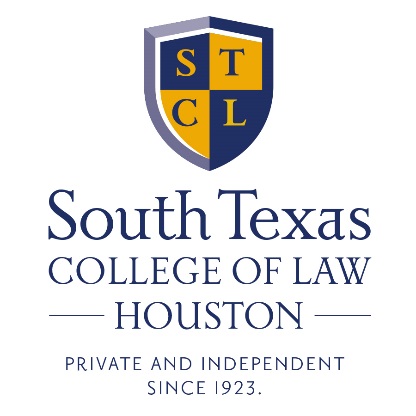 2018 ENERGY LAW NEGOTIATION COMPETITIONREGISTRATION FORMName of School: Primary Contact (This person will receive all communications regarding the competition.)Name: Email Address: Phone Number: Address:Schools are currently allowed to register for one team only. If additional spots are available, would your school be interested in sending a second team?  ________Registration Fee:  $300 per team If paying by check, please make checks payable to “South Texas College of Law Houston” and mail to:Debra BermanSouth Texas College of Law HoustonFrank Evans Center for Conflict Resolution1303 San Jacinto St.Houston, TX 77002*Please email this registration form to Debra Berman at dberman@stcl.edu